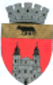 U.A.T. BLAJ - CONSILIUL LOCALPiața 1848 nr.16, cod 515400, județul.Albatel: 0258 -710110; fax: 0258-710014e-mail: primarieblaj@rcnet.ro					Proces verbalIncheiat azi  02.08.2021, orele 16,00 in sedinta publica ,,Ordinara,, a Consiliului local al municipiului Blaj.
             Consiliul local al municipiului Blaj a fost convocat, in sedinta publica Ordinara  de catre Primarul municipiului Blaj, in baza Dispozitiei nr.  446 din data de 27.07.2021.Convocarea sedintei s-a facut telefonic , prin mail , si s-a prezentat ordinea de zi, data, ora desfasurarii sedintei. 								                          	Proiectele de hotarare insotite de toate documentele prevazute de lege au fost transmise electronic si fizic consilierilor locali pentru a le studia .            Din totalul celor 19 membrii ai Consiliului local al municipiului Blaj, au raspuns solicitarii 18 consilieri locali .Lipseste de la lucrarile sedintei d-na cons .cons Muresan Livia.Lista consilierilor locali convocaţi se află în dosarul special al prezentei şedinţe. Lucrarile de secretariat sunt consemnate de catre d-na Denes Adela Maria – inspector de specialitate - municipiul Blaj    La lucrarile sedintei participa de drept, respectiv in calitate de invitati urmatorii:           		 Rotar Gh. Valentin, primarul municipiului Blaj 
		 Stefanescu Sergiu, secretarul municipiului Blaj            Proiectele de hotarare propuse pe ordinea de zi a sedintei publice ,,Ordinare,, sunt:1.PROIECT DE HOTARARE, privind aprobarea tarifelor unice si a tarifelor distincte practicate de catre operatorul economic delegat, Asocierea SC CREENDAYS SRL/GREENDAYS 2 - SOLUCOES AMBIENT AIS SA in raport cu utilizatorii serviciului de salubrizare pentru activitatea de colectare si transport al deseurilor municipale si similare desfasurata in Zona 4 - Lot 4 Blaj a judetului Alba, in baza contractului de delegare prin concesiune a activitatii de colectare si transport a deseurilor nr. 159/23.08.2018.          D-nul cons. Fratila Ioan Bogdan  , presedinte de sedinta, supune la vot ordinea de zi . Se adopta in unanimitate.          In continuare d-nul cons. Fratila Ioan Bogdan  , presedinte de sedinta prezinta proiectele ordinii de  zi:  Punctul 1 de pe ordinea de zi - privind aprobarea tarifelor unice si a tarifelor distincte practicate de catre operatorul economic delegat, Asocierea SC GREENDAYS SRL/GREENDAYS 2 - SOLUCOES AMBIENT AIS SA in raport cu utilizatorii serviciului de salubrizare pentru activitatea de colectare si transport al deseurilor municipale si similare desfasurata in Zona 4 - Lot 4 Blaj a judetului Alba, in baza contractului de delegare prin concesiune a activitatii de colectare si transport a deseurilor nr. 159/23.08.2018.Dl.cons.Voina Dorin - unele preturi sunt absurde si necesita explicatii.                                    De exemplu  pentru colectare cadavrelor de animale de pe domeniul public costul de    84,09 lei/kg. Faceti un calcul la un caine de 20 de kg pretul colectarii este de peste 170 lei, in opinia mea un cost mult prea mare si nejustificat .Dl.Primar - Acestea sunt preturile stabilite prin licitatia organizata de                             ADI  Salubris. In acest moment se solicita de catre ADI Salubris o recalculare a tarifelor datorita faptului ca in acest moment este operabil lotul 4.					 In mod normal acum ar fi trebuit terminat contractul cu operatorul de salubritate dar datorita problemelor legate de groapa de gunoi de la Galda de Jos doar acum incepe operationalizarea contractului.Dl.cons.Voina Dorin -Vreau sa mai subliniez referitor la preturile de colectare a desurilor pentru operatorii economici – articolul 2- o anomalie referitoare la colectarea deseurilor pentru agentii economici. Astfel deseurile reziduale costa 428,40 lei/tona si deseurile reciclabile costa 478,55 lei/tona. Este discutabil ca un agent sa platesaca mai mult pentru deseurile reciclabile decat pentru cele reziduale. In aceasta situatie este mai scump gunoiul selectat decat cele neselectat! De asemena solicit sa se intocmeasca o fisa separata pentru proprietarii de imobile unde exista in acelasi imobil atat beneficiari ai serviciului persoane fizice cat si persoane juridice astfel incat sa fie platita cantitatea de gunoi care se ridica. Dl.Primar – Este o remarca pertinenta pentru care nu am explicatii dar pe care o sa le solicit ADI Salubris.Dl.Secretar general – Vreau sa subliniez ca aceasta modificare de tarife, inclusiv justificarea ei a venit ca un proiect tip de la ADI Salubris. Despre aceste aspecte punctuale o sa adresam o solicitare de clarificare pentru ADI Salubris. In legatura cu celelalte aspecte legate de colectarea pentru persoanele fizice si juridice care-si au domiciliul /resedinta sau sediul in acelasi imobil vom efectua o propunere de modificare al regulamentului de salubritate pana in luna septembrie 2021. Am discutat deja si cu operatorul de salubritate in acest sens. Dl.Primar- o sa solicitam o reevaluare a preturilor atat pentru deseuri cat si pentru colectarea cadavrelor de animale de pe domeniul publicsi o sa informam Consiliul local despre raspunsul primit .Comisiile de specialitate au avizat favorabil acest proiect de hotarare.                                    Daca mai sunt discutii la acest proiect? Daca nu mai  sunt, supun la vot Proiectul de hotarare . Dl.cons.Fratila Ioan Bogdan  , presedinte de sedinta  supune la vot si se adoptă cu  18 voturi ,,pentru'', aprobarea tarifelor unice si a tarifelor distincte practicate de catre operatorul economic delegat, Asocierea SC CREENDAYS SRL/GREENDAYS 2 - SOLUCOES AMBIENT AIS SA in raport cu utilizatorii serviciului de salubrizare pentru activitatea de colectare si transport al deseurilor municipale si similare desfasurata in Zona 4 - Lot 4 Blaj a judetului Alba, in baza contractului de delegare prin concesiune a activitatii de colectare si transport a deseurilor nr. 159/23.08.2018,acesta devenind                                    HOTĂRÂREA NR. 115 /2021 	Drept care am încheiat prezentul proces verbal.		         Blaj , 02.08.2021                PRESEDINTE DE SEDINTA,                                                       SECRETAR   GENERAL                                                    Fratila Ioan Bogdan                                                                 Stefanescu Sergiu                                                          